Światowy Dzień Pluszowego Misia  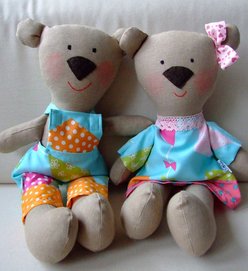 Listopad 2017Drodzy Rodzice i DzieciRozpoczynamy IV edycję akcji „Szyjemy Misie dla dzieci”Niektórzy z nas pamiętają a inni niech zobaczą, jak było w poprzednich latach: http://www.pp49szczecin.szkolnastrona.pl/p,25,szyjemy-misie-dla-dzieci Czekamy na najpiękniejszą, własnoręcznie wykonanąPrzytulankę- Maskotkę Misia lub innego Zwierzaka Cudaka .Każdy kto ma dwie rączki i chęci, potrafi uszyć piękną Przytulankę. Misie powinny być:Misie-przytulanki  mogą być kolorowe, gładkie, w kwiatki, kokardki, paski, kratkę, łatkę- byle były wesołe   Przykładowy wzór wykroju Przytulanki Misia można dostać u Pań w salach/ klasach lub znaleźć w Internecie wpisując w Google : wykrój misia/grafika lub  szyte misie/ grafika; lub jak zrobić maskotkę krok po kroku/ grafika)Szyjemy misie wielkości do 30 cm. Wypchane powinny być poliestrem (wypełnieniem z poduszek) by można je było wyprać.Misie  pojadą do chorych dzieci do szpitali. Pierwsze pojadą, do Szpitala Onkologicznego Św. Mikołaj  na Unii Lubelskiej w Szczecinie  dlatego muszą być czyściutkie. Szyjemy Misia 
z wypranego  i wyprasowanego materiału.Misio musi mieć imię,  gdyż bezimienne misie są smutne. Doczepiamy Misiom metryczkę 
z informacją jakie Miś ma imię, kto Misia wykonał … Metryczkę znajdziesz na tej kartce.Jeśli masz chęć to uszyj Przyjaciela Misia-  inne zwierzątko: kotka, zajączka, słonia ślimaka. Przykładowych wykrojów w Internecie można znaleźć dużo (np.: Google:  jak zrobić maskotkę krok po kroku/ grafika)Pamiętać tylko trzeba  o wielkości (30 cm), czystości, poliestrze i imieniu dla Przyjaciela Misia.Na   Wasze Misie- Przytulanki czekamy do piątku 17.11.2017 
w Przedszkolu Publicznym Nr 49, ul Marmurowa7 Szczecin   na grupie KONWALIE Misie z zaprzyjaźnionych szkół i przedszkoli prosimy przywieść wraz z listą dzieci, które tworzyły Przytulanki oraz przesłać listę w formie elektronicznej zgodnie 
z wzorem w załączniku na adres pp49zaczarowanyolowek@gmail.com Życzymy wspaniałego wspólnego czasu tworzenia (mamy, taty… i dziecka  )!Koordynatorem Akcji jest Magdalena Siewier e-mail pp49zaczarowanyolowek@gmail.comLista Twórców PrzytulanekSzkoła/ Przedszkole …………………………………………………………………………………………………………Koordynator Akcji w placówce ( imię i nazwisko, telefon, adres e-mail) …………………………………………………………………………………………………………………………………………Metryczka dla MisiaImię i nazwisko twórcy Misia (dziecka) ……………………………………………………………..Szkoła/ Przedszkole…………………………………………Kl/Gr ………………………………………Imię i Nazwisko Nauczyciela opiekuna Akcji w placówce  ……………………………… Imię Misia …………………………………………………………………………..Lp.Imię i nazwisko dziecka/uczniaImię Misia/PrzytulankiKlasa/grupaMetryczka dla MisiaImię i nazwisko twórcy Misia (dziecka) ……………………………………………………………..Szkoła/ Przedszkole…………………………………………Kl/Gr ………………………………………Imię i Nazwisko Nauczyciela opiekuna Akcji w placówce  ……………………………… Imię Misia …………………………………………………………………………..Metryczka dla MisiaImię i nazwisko twórcy Misia (dziecka) ……………………………………………………………..Szkoła/ Przedszkole…………………………………………Kl/Gr ………………………………………Imię i Nazwisko Nauczyciela opiekuna Akcji w placówce  ……………………………… Imię Misia …………………………………………………………………………..Metryczka dla MisiaImię i nazwisko twórcy Misia (dziecka) ……………………………………………………………..Szkoła/ Przedszkole…………………………………………Kl/Gr ………………………………………Imię i Nazwisko Nauczyciela opiekuna Akcji w placówce  ……………………………… Imię Misia …………………………………………………………………………..Metryczka dla MisiaImię i nazwisko twórcy Misia (dziecka) ……………………………………………………………..Szkoła/ Przedszkole…………………………………………Kl/Gr ………………………………………Imię i Nazwisko Nauczyciela opiekuna Akcji w placówce  ……………………………… Imię Misia …………………………………………………………………………..